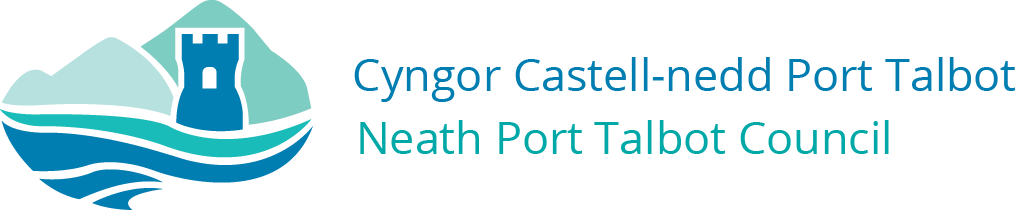 CAIS AM GYMERADWYAETH FEL HEBRYNGWRAR GYFER PLANT MEWN ADLONIANTCyfenw: 	     Enw blaen: Teitl: 	Dyddiad geni: 	Cyfeiriad: Côd post: Rhif Ffôn Cartref.:		Rhif ffôn symudol:Cyfeiriad e-bost:Enwau awdurdodau lleol y gwnaed ceisiadau blaenorol iddynt:Awdurdod: 	                                              Dyddiad:                                     Wedi'i gymeradwyo: Do/NaddoAwdurdod: 	                                              Dyddiad:                                     Wedi'i gymeradwyo: Do/NaddoYdych chi'n athro cymwysedig, yn nyrs, yn ofalwr plant cofrestredig neu'n ofalwr maeth?: Ydw/Nac Ydw			Os ydych, rhowch ddyddiad a rhif cofrestredig: Oes gennych gymhwyster Cymorth Cyntaf?:			 			Oes/Nac oesOs oes, nodwch ddyddiad y dystysgrif: Ydych chi'n berchen ar, neu'n cael eich cyflogi gan ysgol ddawns/ddrama?:	Ydw/Nac ydwOs ydych, rhowch enw a chyfeiriad yr ysgol a'ch statws: Enw'r Cwmni Dawns/Perfformio rydych yn gysylltiedig ag ef: A oes gennych drwydded yrru gyfredol? 						Oes/Nac OesOs oes, a yw'ch yswiriant car yn caniatáu i chi gludo teithwyr wrth i chi ymgymryd â'ch gwaith fel hebryngwr? 										Ydy/Nac YdyYdych chi wedi'ch cofrestru gyda'r Gwasanaeth Datgelu a Gwahardd ar hyn o bryd? Ydw/Nac YdwOs ydych, darparwch eich Tystysgrif GDG wreiddiol a chwblhewch 'Ffurflen Ganiatâd i Wirio Statws Ar-lein y Gwasanaeth Datgelu a Gwahardd (GDG)’A ydych wedi eich cofrestru'n anabl?							Ydw/Nac YdwOes gennych unrhyw gyflwr iechyd a all effeithio ar eich cais?			Oes/Nac oesOs oes, rhowch fanylion: Swydd Bresennol: 	Enw a Chyfeiriad y Cyflogwr: Amlinellwch eich profiad personol o weithio gyda phlant ac unrhyw gymwysterau eraill sydd gennych ar gyfer eich swydd fel hebryngwr:Rhowch esboniad byr o'ch rhesymau dros wneud cais i hebrwng plant yn y diwydiant perfformiad:Ydych chi wedi astudio arweiniad Llywodraeth Cymru, 'Cadw Perfformwyr Ifanc yn Ddiogel', a ddarparwyd i chi? Os ydych, llofnodwch yma:							Dyddiad:GeirdaonRhowch enwau a chyfeiriadau dau berson cyfrifol sydd wedi eich adnabod ers o leiaf 2 flynedd (heb gynnwys perthnasau neu bobl rydych chi ond yn eu hadnabod drwy'r sefydliad yr hoffech wneud cais fel hebryngwr ar ei gyfer). Dylai’r bobl hyn fod yn barod i ateb unrhyw ymholiad ynghylch addasrwydd eich cymeriad a'ch natur i gyflawni dyletswyddau hebryngwr. (Os ydych wedi'ch cyflogi, dylai fod un o'r bobl hyn yn cynnwys cyflogwr diweddar).Canolwr 1:Enw: 	Teitl: Cyfeiriad: Côd post: Cyfeiriad e-bost: (Os rhoddir cyfeiriad e-bost, byddwn yn cymryd yn ganiataol eich bod yn hapus i ni anfon y cais am eirda drwy e-bost. Os nad dyma yw'r achos, gadewch y blwch yn wag).Swydd: 	Sut rydych chi'n ei adnabod: Canolwr 2:Enw: 	Teitl: Cyfeiriad: Côd post: Cyfeiriad e-bost: (Os rhoddir cyfeiriad e-bost, byddwn yn cymryd yn ganiataol eich bod yn hapus i ni anfon y cais am eirda drwy e-bost. Os nad dyma yw'r achos, gadewch y blwch yn wag).Swydd: 	Sut rydych chi'n ei adnabod:Tystiaf fod y manylion uchod yn gywir. Rwy'n deall bod yn rhaid cwblhau fy nghais o fewn 3 mis a fy nghyfrifoldeb i yw sicrhau y gwneir hyn.Llofnod: 	Dyddiad: Dychweler y ffurflen i'r cyfeiriad isod:Tîm Cefnogi Ysgolion a Theuluoedd,Cyngor Bwrdeistref Sirol Castell-nedd Port TalbotCanolfan Ddinesig,Port Talbot,SA13 1PJDrwy e-bost: sfs@npt.gov.uk